                                                                                               Додаток 1до рішення виконавчого комітетуПервозванівської сільської радивід «19»    липня  2023 року № 67ПОРЯДОКпризначення та реєстрації помічника дієздатній фізичній особі,  яка за станом здоров’я не може самостійно здійснювати свої права та виконувати свої обов’язки1. Загальні положення  1.1. Порядок призначення та реєстрацію помічника дієздатній фізичній особі, яка за станом здоров’я не може самостійно здійснювати свої права та виконувати свої обов’язки (далі – Порядок) визначає порядок призначення та реєстрації помічника дієздатній фізичній особі, яка за станом здоров’я не може самостійно здійснювати свої права та виконувати свої обов’язки. 1.2. Порядок розроблений відповідно до пп. 4 пункту «б» ч. 1 статті 34 Закону України «Про місцеве самоврядування в Україні», статті 78 Цивільного кодексу України, Правил опіки та піклування, затверджених спільним наказом Державного комітету України у справах сім’ї та молоді, Міністерства освіти України, Міністерства охорони здоров’я України, Міністерства праці та соціальної політики України від 25.05.1999 року №34/161388.Порядок призначення та реєстрації помічника дієздатній фізичній особіДієздатна фізична особа, яка за станом здоров’я не може самостійно здійснювати свої права та виконувати свої обов’язки, має право обрати собі помічника. Для призначення помічника дієздатній фізичній особі до  виконавчого комітету Первозванівської сільської ради, як органу опіки та піклування, подається наступний пакет документів: дієздатною фізичною особою, яка за станом здоров’я не може самостійно здійснювати свої права та виконувати свої обов’язки: заява на ім’я сільського голови; копія паспорта;копія ідентифікаційного номера (реєстраційного номера облікової картки платника податків) – крім осіб, які через свої релігійні переконання відмовились від прийняття реєстраційного номера облікової картки платника податків та повідомили про це відповідний орган Державної фіскальної служби і мають відмітку у паспорті;довідка з місця реєстрації (проживання) фізичної особи; довідка лікувальної установи про стан здоров’я дієздатної фізичної особи, яка за станом здоров’я не може самостійно здійснювати свої права та виконувати свої обов’язки (висновок лікувально-консультативної комісії); фізичною особою, яка бажає бути помічником над дієздатною фізичною особою, яка за станом здоров’я не може самостійно здійснювати свої права та виконувати свої обов’язки: заява на ім’я сільського голови; копія паспорта;копія ідентифікаційного номера (реєстраційного номера облікової картки платника податків) – крім осіб, які через свої релігійні переконання відмовились від прийняття реєстраційного номера облікової картки платника податків та повідомили про це відповідний орган Державної фіскальної служби і мають відмітку у паспорті;довідка лікувальної установи про стан здоров’я фізичної особи, яка бажає бути помічником над дієздатною фізичною особою, яка за станом здоров’я не може самостійно здійснювати свої права та виконувати обов’язки (висновок лікувально-консультативної комісії); довідка з місця реєстрації (проживання) фізичної особи; характеристика (з місця роботи або місця проживання) на фізичну особу, яка бажає бути помічником над дієздатною фізичною особою, яка за станом здоров’я не може самостійно здійснювати свої права та виконувати свої обов’язки. довідка про притягнення до кримінальної відповідальності, відсутність (наявність) судимості або обмежень, передбачених кримінальним процесуальним законодавством України (витягів з інформаційно-аналітичної системи «Облік відомостей про притягнення особи до кримінальної відповідальності та наявності судимості»);довідки лікувальної установи про відсутність в сім'ї 
фізичної особи, яка бажає бути помічником захворювань, що перешкоджають 
влаштуванню до нього особи, що потребує помічника;довідки про не перебування на обліку або лікуванні в психоневрологічних та наркологічних закладах;акт обстеження умов життя фізичної дієздатної особи, що потребує помічника, і опис її майна.Питання призначення та реєстрації помічника дієздатній фізичній особі, яка за станом здоров’я не може самостійно здійснювати свої права та виконувати свої обов’язки, розглядається органом опіки та піклування. Помічником може бути дієздатна фізична особа. Підставами для відмови в призначенні помічника дієздатній фізичній особі, яка за станом здоров’я не може самостійно здійснювати свої права та виконувати свої обов’язки можуть бути: невідповідність поданих документів; виявлення в поданих документах недостовірної інформації; неправильно оформлені документи (незаповнені або заповнені частково); Помічниками не можуть бути особи, які:мають протипоказання за станом здоров’я;не досягли 18 років;визнані в установленому порядку недієздатними або обмежено 
дієздатними;перебувають на обліку або лікуються в психоневрологічних та 
наркологічних закладах;раніше були опікунами, піклувальниками чи помічниками та з їх вини опіку, піклування чи уповноваження помічника було припинено;інтереси яких суперечать інтересам фізичної особи яка за станом здоров'я не може самостійно здійснювати свої права та виконувати обов'язки;засуджені за скоєння тяжкого злочину.2.7. Уповноважена  посадова особа:приймає пакет документів для призначення та реєстрації помічника дієздатній фізичній особі, яка за станом здоров’я не може самостійно здійснювати свої права та виконувати обов’язки; виносить матеріали на розгляд органу опіки та піклування; готує проект рішення виконавчого комітету сільської ради про призначення помічника дієздатній фізичній особі, яка за станом здоров’я не може самостійно здійснювати свої права та виконувати обов’язки; видає заявнику рішення виконавчого комітету сільської ради про призначення помічника; видає помічникові дієздатної фізичної особи посвідчення з зазначенням прав помічника за зразком згідно з додатком 2 до рішення виконавчого комітету сільської  ради; реєструє посвідчення помічника в «Журналі реєстрації посвідчень помічника дієздатної фізичної особи», який має бути прошнурований, пронумерований та скріплений печаткою за зразком згідно з додатком 5 до рішення виконавчого комітету сільської  ради; При негативному вирішенні питання заявнику направляється лист про відмову у призначенні та реєстрації помічника фізичній дієздатній особі. 3. Права помічника дієздатної фізичної особи    3.1. Помічник має право на одержання пенсії, аліментів, заробітної плати, поштової кореспонденції, що належать дієздатній фізичній особі, яка потребує допомоги.3.2. Помічник має право вчиняти дрібні побутові правочини в інтересах особи, яка потребує допомоги, відповідно до наданих йому повноважень. 3.3. Помічник представляє особу в органах державної влади, органах місцевого самоврядування та організаціях, діяльність яких пов’язана з обслуговуванням населення. 3.4. Помічник може представляти особу в суді лише на підставі окремої довіреності. 4. Припинення повноважень помічника  4.1. Помічник може бути у будь-який час відкликаний особою, яка потребувала допомоги. У цьому разі повноваження помічника припиняються.  4.2.Звільнення помічника від виконання обов’язків здійснюється на підставі рішення виконавчого комітету сільської ради у наступних випадках: у разі подачі письмової заяви дієздатної фізичної особи, яка перестала потребувати допомоги помічника; у разі подачі письмової заяви помічника, у зв’язку з неможливістю виконання ним обов’язків помічника дієздатної фізичної особи; у разі смерті дієздатної фізичної особи або помічника;з підстав передбачених в абзацах 1, 3, 4, 5, 6, 7  пункту 2.6. цього Порядку. 4.3. При припиненні повноважень помічника посвідчення здається до органу опіки та піклування  і знищується.Секретар виконавчого комітету                                       Зоя БОНДАРЕНКОДодаток 2до рішення виконавчого комітетуПервозванівської сільської радивід «19»    липня  2023 року № 67ЗРАЗОК  ПОСВІДЧЕННЯ ПОМІЧНИКА ФІЗИЧНОЇ ДІЄЗДАТНОЇ ОСОБИ 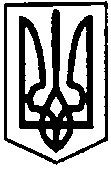 ПЕРВОЗВАНІВСЬКА СІЛЬСЬКА РАДАКРОПИВНИЦЬКОГО РАЙОНУ КІРОВОГРАДСЬКОЇ ОБЛАСТІВИКОНАВЧИЙ КОМІТЕТРІШЕННЯПОСВІДЧЕННЯПОМІЧНИКА ФІЗИЧНОЇ ДІЄЗДАТНОЇ ОСОБИ № _____Прізвище __________________________________________ Ім’я  ______________________________________________ По-батькові ________________________________________ Серія та номер документа, що підтверджує особу помічника_______________________ виданий_________________________________________________дата видачі____________р.є помічником дієздатної фізичної особи яка за станом здоров’я не може самостійно здійснювати свої права та виконувати свої обов’язки____________________________________________________________________________________________________________________________________(прізвище, ім’я, по-батькові, дата народження) Серія та номер документа, що підтверджує особу фізичної дієздатної особи_______________________ виданий________________________________________дата видачі__________________________р.Голова органу опіки та піклування     _____________        ________________	М.П.  (підпис)     (прізвище та ініціали)Помічник дієздатної фізичної особи  _____________          _________________(підпис)               (прізвище та ініціали)Секретар виконавчого комітету                                               Зоя БОНДАРЕНКОЗворотна сторона  Пред’явник цього посвідчення відповідно до статті 78 Цивільного кодексу України має право: одержання пенсії, аліментів, заробітної плати, поштової кореспонденції, що належать фізичній особі, яка потребує допомоги; вчиняти дрібні побутові правочини в інтересах особи, яка потребує допомоги, відповідно до наданих йому повноважень; представляти особу в органах державної влади, органах місцевого самоврядування та організаціях, діяльність яких пов’язана з обслуговуванням населення; помічник може представляти особу в суді лише на підставі окремої довіреності.Секретар виконавчого комітету                                            Зоя БОНДАРЕНКО                                                                                 Додаток 3до рішення виконавчого комітетуПервозванівської сільської ради від «19» липня 2023 року № 67Первозванівському сільському головіМУДРАК П.П.___________________________________________(прізвище, ім’я, по батькові заявника/уповноваженої особи)___________________________________________Адреса реєстрації/проживання__________________________________________________________контактний телефон ________________________ЗАЯВАПрошу призначити мене помічником дієздатної фізичної особи, яка за станом здоров’я не може самостійно здійснювати свої права та виконувати свої обов’язки__________________________________________________________________,яка проживає__________________________   (прізвище, ім’я, по-батькові дієздатної фізичної особи)                                                                                                        __________________________________________________________________________________(зазначити місце проживання)“_____“_____________ 20 ___ року                              ________________________________                          (підпис заявника)Секретар виконавчого комітету                                   Зоя БОНДАРЕНКОДодаток 4до рішення виконавчого комітетуПервозванівської сільської радивід «19»   липня  2023 року № 67Первозваівському сільському голові	 МУДРАК П.П.___________________________________________(прізвище, ім’я, по батькові заявника/уповноваженої особи)___________________________________________Адреса реєстрації/проживання__________________________________________________________контактний телефон ________________________ЗАЯВАПрошу призначити мені помічника дієздатної фізичної особи, яка за станом здоров’я не може самостійно здійснювати свої права та виконувати свої обов’язки__________________________________________________________________,який(а) проживає______________________ (прізвище, ім’я, по-батькові кандидати в помічники)                                                                                                        __________________________________________________________________________________(зазначити місце проживання)“_____“_____________ 20 ___ року                              ________________________________                          (підпис заявника)Секретар виконавчого комітету                                     Зоя БОНДАРЕНКО                                                                                         Додаток 5до рішення виконавчого комітетуПервозванівської сільської радивід «19»  липня  2023 року № 67 Журнал реєстрації посвідчень помічника фізичної дієздатної особи 	Секретар виконавчого комітету                                                                                                 Зоя БОНДАРЕНКО                                                                № з/п Прізвище, ім’я, по-батькові помічника Адреса проживання  помічника Прізвище, ім’я, по-батькові дієздатної  фізичної особи Адреса проживання фізичної дієздатної особи Рішення виконкому про призначення помічника (дата, номер) Номер та дата видачі посвідчення Рішення виконкому про припинення повноважень помічника (дата, номер) Підпис в отриманні або поверненні посвідчення 1 2 3 4 5 6 7 8 9 